WNIOSEKO DOKONANIE ZMIAN W REJESTRZE ZAKADÓW PODLEGAJĄCYCH URZĘDOWEJ KONTROLI ORGANÓW PAISTWOWEJ INSPEKCJI SANITARNEJ.......................................................(miejscowość, data)Państwowy Powiatowy Inspektor  Saniatrnyw   ....................................................................................................................................................Na podstawie art. 64 ust. 1 ustawy z dnia 25 sierpnia 2006 r. o bezpieczeństwie żywności  i żywienia (Dz. U. Nr 171, poz. 1225), w związku z art. 6 ust. 2 rozporządzenia (WE) nr 852/2004 Parlamentu Europejskiego i Rady z dnia 29 kwietnia 2004 r. w sprawie higieny Środków spożywczych (Dz. Urz. UE L 139 z 30.04.2004, str. 1; Dz. Urz. UE Polskie wydanie specjalne, rozdz. 13, t. 34, str. 319):.........................................................................................................................................................................................................................................(imię, nazwisko/nazwa wnioskodawcy)...........................................................................................................................................................................................(adres/siedziba wnioskodawcy wg KRS lub EDG, lub numeru identyfikacyjnego ARMiR)1)...........................................................................................................................................................................................(PESEL2)/numer identyfikacji podatkowej NIP)wnosi o wprowadzenie zmianw rejestrze zakładów, o którym mowa w art. 62 ust. 1 ustawy z dnia 25 sierpnia 2006 r. o bezpieczeństwie żyw- ności i żywienia, dotyczących zakładów:...........................................................................................................................................................................................(należy wymieniç odrębne nazwy i siedziby wszystkich zakładów objętych wnioskiem wraz z numerem wpisu do rejestru)3).................................................................................................................................................................................................................................................................................................................................................................................................................................................................................................................................................................................Zmiany objęte wnioskiem:...........................................................................................................................................................................................(należy wymieniç i opisaç zmiany objęte wnioskiem odrębnie dla każdego zakładu)......................................................................................................................................................................................................................................................................................................................................................................................................................................................Załączniki do wniosku4)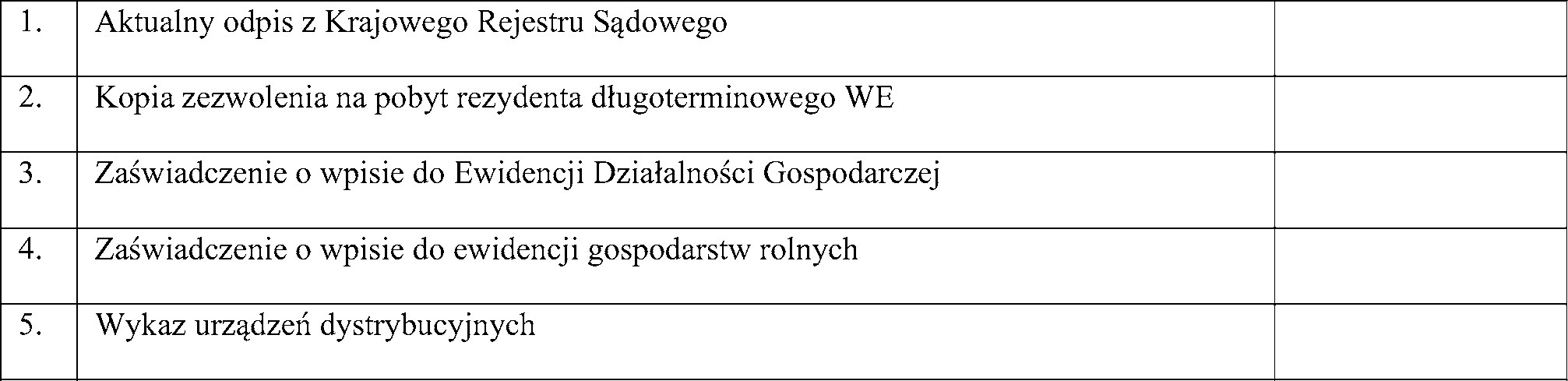 Objaśnienia: 1) Należy wpisaç zakłady podmiotu działającego na rynku spożywczym podlegające właściwości państwowego powiatowego inspektora sanitarnego, do którego jest składany wniosek. Jeżeli podmiot posiada zakłady produkujące lub wprowa- dzające do obrotu żywność podlegające właściwości różnych państwowych powiatowych inspektorów sanitarnych, na- leży złożyç odrębne wnioski do każdego właściwego ze względu na siedzibę zakładu państwowego powiatowego  inspektora sanitarnego. Jeżeli podmiot produkuje lub wprowadza do obrotu żywności z obiektów lub urządzeń ruchomych lub tymczasowych, właściwość państwowego powiatowego inspektora sanitarnego określana jest według miejsca prowa- dzenia działalnoŚci przez zakład.2) Wypełnia się w przypadku osoby fizycznej. W przypadku gdy osobie nie nadano tego numeru, należy wpisaç serię i nu- mer paszportu albo numer identyfikacyjny innego dokumentu, na podstawie którego możliwe jest ustalenie danych
 osobowych. 3) Należy wymieniç wszystkie rodzaje działalnoŚci w zakresie produkcji lub obrotu żywnością zgodnie z Polską Klasyfikacją DziałalnoŚci (PKD) określone w Krajowym Rejestrze Sądowym (KRS) lub Ewidencji DziałalnoŚci Gospodarczej (EDG).4) Zaznaczyç właściwe.Jako załączniki do wniosku, zgodnie z art. 64 ust. 3 ustawy z dnia 25 sierpnia 2006 r. o bezpieczeństwie żywności i żywie- nia, należy dołączyć:aktualny odpis z Krajowego Rejestru Sądowego;zaświadczenie o wpisie do Ewidencji DziałalnoŚci Gospodarczej;kopię zezwolenia na pobyt rezydenta długoterminowego WE udzielonego przez inne państwo członkowskie Unii Euro- pejskiej w przypadku, gdy wnioskodawca będący cudzoziemcem, w rozumieniu przepisów o cudzoziemcach, zamierza prowadziç działalnoŚç gospodarczą zgodnie z obowiązującymi przepisami krajowymi, lubzaświadczenie o wpisie do ewidencji gospodarstw rolnych, w rozumieniu przepisów o krajowym systemie ewidencji producentów, ewidencji gospodarstw rolnych oraz ewidencji wniosków o przyznanie płatności, wraz z nadanym 
numerem identyfikacyjnym — w odniesieniu do podmiotów prowadzących działalnoŚç w zakresie dostaw bezpośrednich;wykaz urządzeń dystrybucyjnych obejmujący typ urządzenia, nazwę producenta, rok produkcji oraz datę uruchomienia— w odniesieniu do podmiotów prowadzących obrót żywnością z tych urządzeń.Klauzula informacyjnaZgodnie z art. 13 ust. 1 i ust. 2 Rozporządzenia Parlamentu Europejskiego i Rady (UE) 2016/679 
z dnia 27 kwietnia 2016 r. w sprawie ochrony osób fizycznych w związku z przetwarzaniem danych osobowych
i w sprawie swobodnego przepływu takich danych oraz uchylenia dyrektywy 95/46/WE (ogólne rozporządzenie o ochronie danych)(dalej „RODO”) informujemy, że:Administrator danych osobowychAdministratorem podanych przez Panią/Pana danych osobowych jest Powiatowa Stacja Sanitarno-Epidemiologiczna w Gnieźnie ,  ul. Św. Wawrzyńca 18, 62-200 Gniezno, tel. 61 426 22 42.Inspektor ochrony danychWyznaczono Inspektora Ochrony Danych Osobowych, z którym można kontaktować się poprzez adres e-mail: iod@psse-gniezno.plCel i zakres przetwarzaniaDane osobowe będą przetwarzane w celu zebrania informacji uzyskanych w wyniku przeprowadzenia kontroli, czynności związanych z poborem próbek oraz prowadzenia dokumentacji w teczkach zakładów kontrolowanych, w tym również w celu prowadzenia postępowania administracyjnego.Podstawami prawnymi są:Art. 6 ust. 1 lit. c, e; art. 9 ust 2 lit. g  RODO, , Ustawa z dnia 14 marca 1985 r. o Państwowej Inspekcji Sanitarnej (t. j. Dz.U. z 2019 r. poz. 59), Ustawa z dnia 25 sierpnia 2006 r. o bezpieczeństwie żywności i żywienia (t. j. Dz. U. z 2019 r. poz. 1252 ze zm.); rozporządzenie (WE) nr 852/2004 Parlamentu Europejskiego i Rady z dnia 29 kwietnia 2004 r. w sprawie higieny środków spożywczych (Dz. Urz. UE L nr 139 z 30.04.2004 r., str. 1, ze zm.);  rozporządzenie  (WE) Nr 882/2004 Parlamentu Europejskiego i Rady z dnia 29 kwietnia 2004 r. w sprawie kontroli urzędowych przeprowadzanych w celu sprawdzenia zgodności z prawem paszowym i żywnościowym, oraz regułami dotyczącymi zdrowia zwierząt i dobro0stanu zwierząt (Dz. Urz. UE L Nr 165, str. 1 ze zm.); rozporządzenie (WE) Nr 178/2002 Parlamentu Europejskiego i rady z 28 stycznia 2002 r. ustanawiającego ogólne zasady i wymagania prawa żywnościowego, powołującego Europejski Urząd ds. Bezpieczeństwa Żywności oraz ustanawiającego procedury w zakresie bezpieczeństwa żywności (Dz. Urz. UE L Nr 31, str. 1 ze zm.); rozporządzenie Prezesa Rady Ministrów z 17.10.2002 r. w sprawie nadania funkcjonariuszom organów PIS uprawnień do nakładania grzywien w drodze mandatu karnego (Dz.U. 2002 nr 20 poz. 201), ustawa z dnia 20 maja 1971 r. – Kodeks wykroczeń (t. j. Dz.  U.  z  2018  r. poz. 618 ze zm.), ustawa z dnia 9 listopada 1995r. o ochronie zdrowia przed następstwami używania tytoniu i wyrobów tytoniowych (t. j. Dz.  U.  z  2017  r. poz. 957 ze zm.), Ustawa z dnia 06.03.2018 r. Prawo przedsiębiorców ( Dz. U. z 2019 r. poz. 1292). Okres przechowywania danychDokumentacja dotycząca postępowania administracyjnego przechowywana jest przez  okres 2 lat licząc od końca roku kalendarzowego, a po jego zakończeniu zgodnie z przepisami obowiązującego prawa. Dane osobowe w pozostałych zbiorach będą przechowywane przez okres 5/10/25 lat, przewidzianym   przepisami prawa. Odbiorcy danych osobowychOdbiorcami Pani/Pana danych osobowych mogą być podmioty upoważnione na podstawie obowiązującego prawa oraz podmioty świadczące usługi na rzecz Administratora na podstawie zawartych umów.Prawa osób, których dane dotycząZgodnie z RODO przysługuje Państwu: prawo dostępu do swoich danych oraz otrzymania ich kopii; prawo do sprostowania (poprawiania) swoich danych; prawo do usunięcia danych osobowych, w sytuacji, gdy przetwarzanie danych nie następuje w celu wywiązania się z obowiązku wynikającego z przepisu prawa lub w ramach sprawowania władzy publicznej; prawo do ograniczenia przetwarzania danych; prawo do wniesienia sprzeciwu wobec przetwarzania danych; prawo do wniesienia skargi do Prezes UODO (na adres Urzędu Ochrony Danych Osobowych,  ul. Stawki 2, 00 - 193 Warszawa).Informacja o wymogu podania danych osobowychPodanie przez Panią/Pana swoich danych osobowych jest wymogiem ustawowym, w przypadku, kiedy cel, w jakim Pani/Pan je podaje, skutkuje koniecznością wypełnienia przez administratora obowiązku prawnego ciążącego na administratorze lub w ramach sprawowania władzy publicznej, w takim przypadku jest Pani/Pan zobowiązana/zobowiązany do ich podania.Informacja o zautomatyzowanym podejmowaniu decyzjiPani/Pana dane osobowe nie będą podlegały zautomatyzowanemu podejmowaniu decyzji, oraz nie będą przetwarzane w formie profilowania.9. Informacja o zamiarze przekazania danych do Państwa trzeciegoPani/Pana dane nie będą przekazywane do państwa trzeciego.